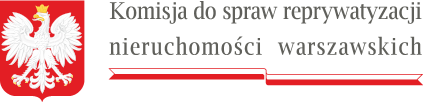 W nagłówku w lewym górnym rogu znajduje się logo Komisji do spraw reprywatyzacji nieruchomości warszawskich zawierające godło państwa polskiego i podkreślenie nazwy organu w formie miniaturki flagi RPWarszawa, 9 marca 2022 r.Sygn. akt KR III R 15 ukośnik 22 DPA myślnik III.9130.5.2022I K: 3000273POSTANOWIENIEKomisja do spraw reprywatyzacji nieruchomości warszawskich w składzie: Przewodniczący Komisji:Sebastian Kaleta Członkowie Komisji:Paweł Lisiecki, Bartłomiej Opaliński, Wiktor Klimiuk, Łukasz Kondratko, Robert Kropiwnicki, Jan Mosiński, Sławomir Potapowicz, Adam Zielińskina posiedzeniu niejawnym w dniu 9 marca 2022 r.po przeprowadzeniu czynności sprawdzających w celu stwierdzenia, czy istnieją podstawy do wszczęcia postępowania rozpoznawczegopostanawia:Punkt pierwszy na podstawie art. 15 ust. 2 i 3 w zw. z art. 16 ust. 1 ustawy z dnia 9 marca 2017 r. o szczególnych zasadach usuwania skutków prawnych decyzji reprywatyzacyjnych
dotyczących nieruchomości warszawskich, wydanych z naruszeniem prawa (Dz. U.
z 2021 r. poz. 795, dalej: ustawa), wszcząć z urzędu postępowanie rozpoznawcze
w sprawie decyzji Prezydenta m.st. Warszawy nr 314 ukośnik GK ukośnik DW ukośnik 14 z dnia 24 lipca 2014 roku, dotyczącej gruntu o powierzchni wynoszącej m2, oznaczonego jako działka ewidencyjna nr w obrębie położonego w
Warszawie przy ul. Morszyńskiej 57, z udziałem stron: Miasta Stołecznego Warszawy, J. S-C, W. N.,P. N., T. N., P. N., A. N.;Punkt drugi na podstawie art. 16 ust. 2 i ust. 3 ustawy, zawiadomić strony o wszczęciu postępowania rozpoznawczego poprzez ogłoszenie w Biuletynie Informacji Publicznej.Przewodniczący KomisjiSebastian KaletaPouczenie:Zgodnie z art. 10 ust. 4 ustawy z dnia 9 marca 2017 r. o szczególnych zasadach usuwania skutków prawnych decyzji reprywatyzacyjnych dotyczących nieruchomości warszawskich, wydanych z naruszeniem prawa (Dz.U. z 2021 r. poz. 795) na niniejsze postanowienie nie przysługuje środek zaskarżenia.